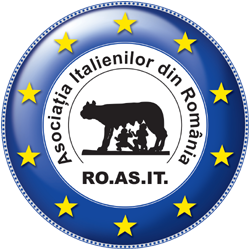 REGULAMENTConcursul Național de limbă maternă italiană”EU VORBESC ITALIANA / IO PARLO ITALIANO”              Argument              Asociația Italienilor din România – RO.AS.IT. organizează, în perioada 20 martie - 1 iunie 2019, faza I a concursului dedicat promovării limbii materne italiene iar în perioada 4-11 septembrie 2019, faza a II-a în cadrul Taberei „Europolis-OLIMPIC”, solicitând, de asemenea, și sprijinul Ministerului Educației Naționale, în calitate de partener.Intitulat ”EU VORBESC ITALIANA / IO PARLO ITALIANO”, concursul urmărește încurajarea vorbitorilor de limbă italiană, ca limbă maternă și se adresează: -   elevilor vorbitori nativi de limbă italiană;-   elevilor care studiază limba italiană ca limbă maternă;-   elevilor cu origini italiene care cunosc limba italiană chiar dacă nu o studiază instituțional;-   elevilor care provin din familii mixte (unul dintre părinți este italian) și cunosc limba italiană chiar dacă nu o studiază instituțional;Începând cu anul 2010, sub genericul „Italienii din România. O etnie cu rădăcini străvechi”,  Asociația Italienilor din România – RO.AS.IT. a organizat, prin intermediul comunităților sale, concursuri de eseuri privind cultura și istoria minorității italiene din România, astfel că prezenta inițiativă derivă dintr-o experiență pe care dorește să o valorifice și să o extindă, apelând și la susținerea Ministerului Educației Naționale.Faza finală a concursului se va desfășura în cadrul unei tabere cu tradiție a RO.AS.IT., care se organizează de peste 12 ani, și anume: Tabăra ”EUROPOLIS”.RO.AS.IT. dorește să vină în întâmpinarea elevilor vorbitori de limbă italiană ca limbă maternă prin organizarea unui concurs de testare a cunoștințelor de limbă și a capacității lor de a le valorifica.Ca asociație etnică, RO.AS.IT. propune o activitate alternativă în vederea sprijinirii etnicilor italieni vorbitori ai limbii italiene, urmărind îmbunătățirea cunoștințelor de limbă, de gramatică, de istorie a etniei italiene din România, dar și a culturii și civilizației italiene. Concursul poate constitui și o oportunitate pentru identificarea la nivel național a acestor vorbitori, precum și introducerea unor ore opționale pentru studierea limbii materne în cadrul unor instituții școlare, în conformitate cu legislația în vigoare. Se vine, astfel, în sprijinul multor copii și familii de etnici italieni din țară și, nu în ultimul rând, se urmărește încurajarea elevilor care studiază limba italiană de a participa și la ”Olimpiada școlară pentru limba maternă”, unde nu au concurență în acest moment. Obiective- promovarea/ dezvoltarea învățământului în limba italiană ca limbă maternă, prin aplicarea legislației în vigoare;- identificarea vorbitorilor nativi de limbă maternă italiană;- descoperirea, cultivarea și stimularea talentului literar al elevilor;- descoperirea elevilor cu talent lingvistic;- încurajarea schimburilor de experiență culturală între elevi și între elevi și profesori.Mod de organizareCompetiția se adresează elevilor din unitățile de învățământ primar, gimnazial și liceal din toate județele țării și din sectoarele municipiului București.Fiecare participant va completa un formular cu datele  sale personale, în conformitate cu cerințele  fiecărei rubrici în parte. Formularul de înscriere este anexat  prezentului Regulament.Modalitate de participare1. Completarea formularului de înscriere;2. Realizarea unui eseu, în limba italiană, pe una din temele enunțate în cele ce urmează. EtapeCompetiția va avea două etape de testare:1. Etapa I a Concursului ”EU VORBESC ITALIANA / IO PARLO ITALIANO”: se adresează tuturor categoriilor de vârstă (din ciclurile: primar, gimnazial, liceal).La nivelul școlilor, cu aprobarea profesorilor coordonatori, elevii vor trimite eseurile redactate la adresele de e-mail indicate mai jos. O comisie mixtă va recepționa, analiza, evalua și propune spre premiere cele mai bune lucrări. Vor fi desemnați câștigătorii premiilor de la categoria învățământ primar și vor fi selectați  participanții pentru Tabăra „Europolis-OLIMPIC”2. Etapa a II a Concursului ”EU VORBESC ITALIANA / IO PARLO ITALIANO”: se adresează doar elevilor de gimnaziu și a celor de liceu, finalizându-se cu participarea  acestora la Tabăra RO.AS.IT. - „Europolis-OLIMPIC”.Elevii vor fi însoțiți în tabără de profesori coordonatori. În cadrul taberei vor avea loc activități educative și se va desfășura Faza II a concursului de eseuri.CerințeRealizarea unui eseu în limba italiană conținând:2.000 caractere (elevi din învățământul primar)2.000 – 3.000 de caractere (elevi din învățământul gimnazial)3.000 – 4.000 de caractere (elevi din învățământul liceal)La editarea textelor va fi utilizat fontul „Times New Roman”, mărimea 12, spațiere 1.5, aliniere Justify.TemeTemele alese pentru eseu pot fi: descrierea familiei proprii, o istorie legată de italienii din zona unde locuiește participantul, importanța limbii materne pentru participant, o amintire/întâmplare relatată de rude cu origini italiene ale participantului.Se punctează:acuratețea limbii – corectitudinea exprimării;vocabularul, gramatica, ortografia;imaginația, autenticitatea;estetica prezentării, încadrarea în cerințe;vor avea un punctaj în plus textele însoțite de fotografii care să ilustreze subiectul ales.Perioadele de desfășurare Faza I se va desfășura în perioada 20 martie – 1 iunie, perioadă în care se vor trimite eseurile; Faza a II-a se va desfășura în perioada 4 – 11 septembrie, în cadrul Taberei „Europolis-OLIMPIC”.PremiiÎn urma evaluării eseurilor primite în cadrul fazei I-a, se vor stabili câștigătorii concursului ”EU VORBESC ITALIANA / IO PARLO ITALIANO”, pentru  ciclul de învățământ primar și se vor acorda premiile:Premiul IPremiul IIPremiul IIIPrimii clasaţi vor primi premii constând în cărţi şi reviste. Faza a II-a          Se adresează elevilor de gimnaziu și de liceu.            În urma rezultatelor primei faze, va fi selecționat un număr de 50 elevi și vor fi nominalizați cei 10 profesori îndrumători, după cum urmează: 25 elevi și 5 profesori de la ciclul gimnazial și 25 elevi și 5 profesori de la ciclul liceal, care vor participa la Tabăra „Europolis-OLIMPIC”. În cadrul taberei, se va organiza și competiția finală, care va stabili câștigătorii concursului ”EU VORBESC ITALIANA / IO PARLO ITALIANO”, pentru elevii de gimnaziu și liceu, care vor primi cărţi şi reviste.  În plus, elevul clasat pe locul I al fazei a II-a a concursului va beneficia de o excursie în Italia în anul 2020.Tabăra va fi organizată în orașul Tulcea, pe o durată de 7 zile, și va include activități pregătitoare pentru faza finală a concursului, activități distractive, o excursie la obiective de interes istoric, cultural, turistic din județul Tulcea (ex.: o croazieră pe Dunăre).Toți elevii participanți și profesorii îndrumători vor primi un atestat de participare.Din lucrările premiate vor fi selecționate cele mai reușite, pentru a fi publicate în revista Asociației Italienilor din România – RO.AS.IT, „Siamo di nuovo insieme”Prevederi și reglementăriPentru prima fază de concurs, Asociația Italienilor din România – RO.AS.IT. inițiază și gestionează organizarea concursului, recepționează și evaluează împreună cu o comisie mixtă, alcătuită din profesori cu competențe în domeniu, lucrările trimise de participanți, la următoarele adrese de e-mail:1. primar.europolis@roasit.ro;2. gimnaziu.europolis@roasit.ro;3. liceu.europolis@roasit.ro.    Asociația Italienilor din România – RO.AS.IT., pe baza evaluării din prima fază, va selecționa participanții la faza finală.RO.AS.IT. va asigura, de asemenea, organizarea fazei finale a concursului „Europolis-OLIMPIC” de la Tulcea.Prezentul Regulament poate suferi modificări numai cu acordul pârților semnatare. În cazuri bine motivate, constatate la față locului, RO.AS.IT. poate aduce modificări unor articole ale prezentului Regulament, dar se va îngriji ca toți participanții să fie înștiințați asupra modificările survenite.NOTĂ: Pentru orice alte informații, participanții se vor adresa la:Asociația Italienilor din România – RO.AS.IT.Date contact: 0372772459 europolis@roasit.ro sau  secretariat@roasit.ro PREŞEDINTEIoana GROSARUSPECIALIST COMUNICARE ŞI RELAŢII CU PUBLICULOlivia SIMIONRESPONSABIL MASS-MEDIA - ZIARISTVictor PARTAN